DIÀLEG EN UNA BOTIGA DE TECNOLOGIA: 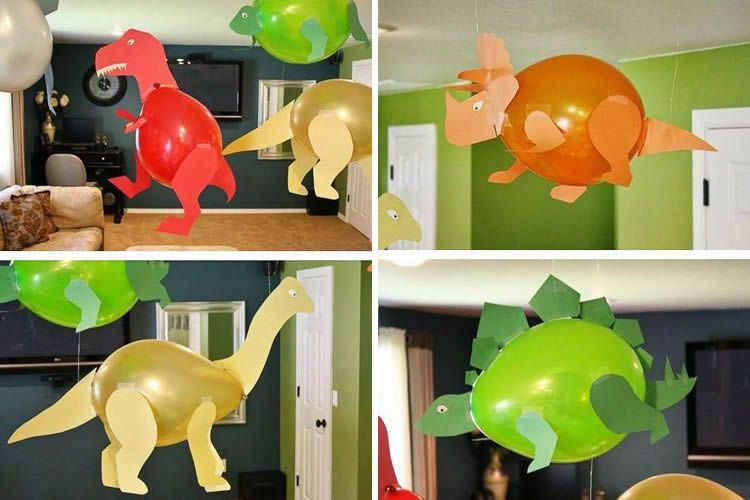 Dependent: Hola, bona tarda! En què puc ajudar-te avui? 
 Nena: Hola! Estic buscant coses per preparar una festa d'anniversari per al meu germà petit. 

Dependent: Genial! Tenim molts articles per a festes d'anniversari. Quants anys complirà el teu germà?

Nena: Complirà 5 anys.

Dependent: Perfecte! Tenim una secció especial per a festes infantils. Segueix-me, et la mostraré.

(Arriben a la secció de festes infantils)

Dependent: Aquí tenim globus, plats i gots de cartró amb dibuixos animats, serpentines i molt més. Quin tema t'agradaria per a la festa?

Nena: A ell li encanten els dinosaures!

Dependent: Mira, aquí tenim un kit de festa amb el tema de dinosaures que inclou plats, gots, tovallons, globus i fins i tot una pinyata en forma de dinosaure. Creus que li agradaria?

Nena: Sí, això és perfecte! També vull afegir algunes espelmes per al pastís.

Dependent: Tenim aquestes espelmes en forma de números. Vols una que posi "5"?

Nena: Sí, això està bé. Gràcies!

Dependent: De res! Si necessites alguna cosa més, estaré encantat d'ajudar-te. Que tinguis una gran festa d'anniversari!
Nena: Moltes gràcies! Estic segura que serà una festa divertida. Adéu! 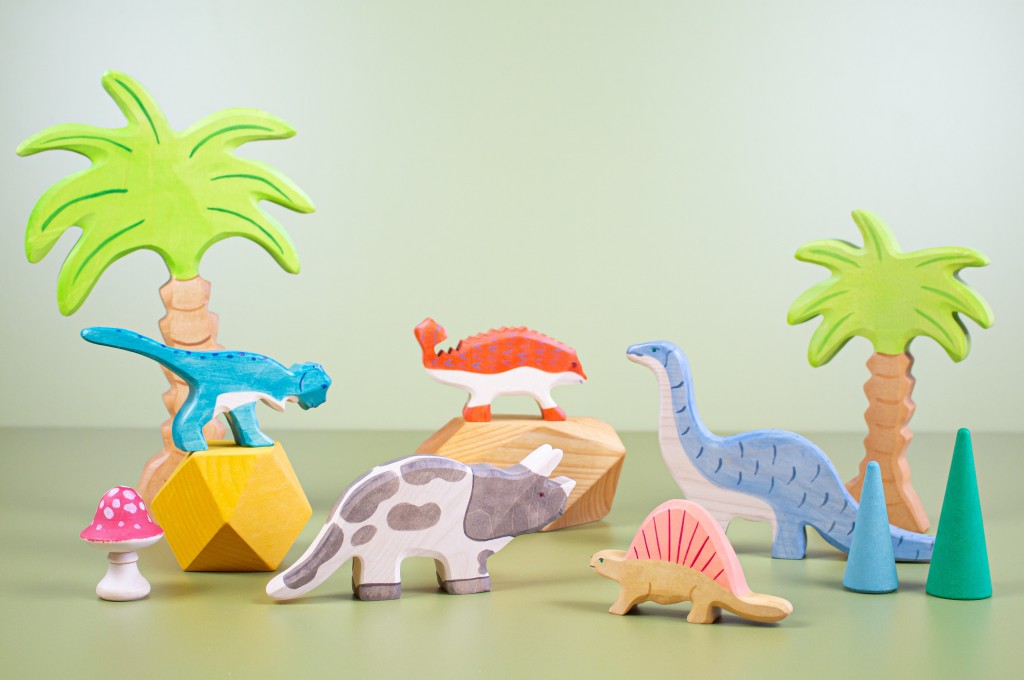 